641015 - Cours 8Les pronoms possessifsNe pas oublier l'accent circonflexe ^ sur le o : ô :Votre (dans votre livre) est un déterminant possessif.Le vôtre (dans pouvez-vous me donner le vôtre) est un pronom possessif. A. Emploi
Le pronom possessif indique le possesseur de l'objet ou de la personne dont il remplace le nom.
Exemples :
- Mon sac est aussi beau que le tien (= ton sac).
- Ce sont tes filles ou les siennes (= ses filles) ?B. Formation
Le pronom possessif s'accorde en genre et en nombre avec le nom auquel il se rapporte.
Exemples :
- C'est mon sac, c'est le mien.
- C'est ma robe, c'est la mienne.
- Ce sont mes colliers, ce sont les miens.
- Ce sont mes chaussures, ce sont les miennes.Compléter avec le pronom possessif, convenableS’adressant à son collègue au bureau :- J’ai oublié mes clés. Tu peux me prêter ____________ ?- Volontiers. Tiens!J’ai oublié ma clé Usb. Je peux emprunter ___________ ? Pas de problème.Marie, Hélène, j’ai oublié mes livres. Pouvez-vous me prêter _________pour aujourd’hui ?Les pronoms démonstratifsLes formes (simples) : celui, celle, ceux, cellesLes formes (composées) : celui-ci/là,celle-ci/là, ceux-ci/là, celles-ci/là Compléter les lacunes en sélectionnant le pronom démonstratif convenable : Ces couleurs sont exactement ____________   que vous avez choisies.  
  Pour qui se prennent-elles, ____________   ?  
  Dans quelle chanson le chanteur dit-il qu'il « veut chanter pour ___________ qui sont loin de chez eux » ?  
  La voisine du dessus est célibataire et sans enfants, mais ____________ d'à côté vivent ensemble depuis des années et ont un gentil petit garçon de quatre ans. S’adressant à son collègue au bureau : J’ai oublié mes clés. Tu peux me prêter _______que tu as faites hier ?Volontiers. Tiens!J’ai oublié ma clé Usb. Tu peux me donner ______qui est sur ton bureau ? Pas de problème.  J’ai oublié ma clé Usb. Tu peux me donner ________?Pas de problème. Exercice Différence entre pronoms et déterminants J’ai oublié mes livres. Pouvez-vous me prêter les vôtres pour aujourd’hui?Qui ne risque rien n'a rien, mais l'avenir appartient à ceux qui se lèvent tôt.Soulignons le déterminant possessif (à gauche du nom):Soulignons les pronoms personnels sujetsSoulignons les pronoms personnels objets Soulignons le pronom possessifSoulignons le pronom démonstratifSoulignons le pronom relatif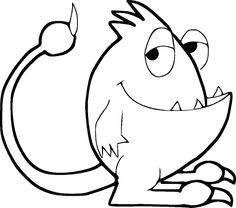 Pronoms personnels figés avec le verbe S’en aller : on s’en va !En avoir assez, en avoir marre (ne plus supporter) : j’en ai assez (de la routine) !S’en ficher (être indifférent) : je m’en fiche (de la pluie) !Ne plus en pouvoir (être à bout de forces) : c’est trop loin, je n’en peux plus ! En vouloir à quelqu’un (avoir de la rancune contre quelqu’un) : je suis fâché avec lui, je lui en veux !Ne pas s’en faire (ne pas s’inquiéter) : -Il ne répond pas ? -Ne t’en fais pas, il doit être chez le dentiste.Bibliographie Poisson-Quinton S. et alii (2002), Grammaire expliquée du français, Paris, Clé International   Texte Lisez attentivement le texte ci-dessous, puis faites les exercices qui suivent.1. Situation de communication.Dites à qui s’adresse ce texte : ................................................................................................................................................................2. Registres de langue.De quelle façon l’auteur aurait-il formulé les phrases suivantes du registre familier au registre standard ? (faites les modifications ou ajouts nécessaires) a. des soucis plus ou moins terribles […] nous tombent dessus (l. 3) (registre familier) ……………………………………………………………………………………. (registre standard)b. Le bonheur, cen’est pas une joie permanente (l. 7) (registre familier) ……………………………………………………………….................................. (registre standard)c. Pas besoin donc d’attendre de décrocher la lune pour commencer à être heureux (l. 16) (registre familier)……………………………………………………………….................................. (registre standard)3.Vocabulaire.Expliquez le titre du texte proposé « À chaque jour suffit son bonheur » en proposant un autre titre : ……………………………………………………………………………………………………………..…..………………………………………………………………………………………………………..……….Relevez dans le texte :un nom signifiant problèmes : …………………………………………….........un nom signifiant lutte  : ……………………………………………………….............un adjectif signifiant agréable : ………………………………………………...Donnez un mot de la famille morphologique de :dépend : …………………………………………………………………………………….félicité : …………………………………………………………………………………......Donnez l’antonyme de :bonheur  : …………………………………………………………………….…présence : …………………………………………………………….…………………...4.Le groupe nominal (GN).Analysez  la structure des GN ci-dessous et identifiez ses différents constituants (déterminant, groupe prépositionnel, groupe adjectival ... ). Ne manquez pas d’indiquer la fonction syntaxique des expansions.5.Pronoms. Analysez les pronoms soulignés, comme dans l’exemple, en complétant le tableau. 		6.Pronoms. Restituez les groupes nominaux ou prépositionnels à l’origine des pronoms soulignés : h.  il n’en dépend pas absolument (l. 3) : ……………………………………………….……..i. pour qui sera capable de l’activer (l. 6) : ……………………………………………………7.Pronoms. Remplacez les groupes nominaux par des pronoms :(l. 13-14) On fera, par exemple, l’effort de se rappeler tous ces petits événements…………………………………………………........................................................................8.Pronoms. Complétez librement les phrases : (l. 1) Le bonheur dépend, évidemment, du monde où……………………...........................….……………………………………………………………………………………………………..(l. 1) Le bonheur dépend, évidemment, du monde qui …………….........................................     …………………………………………………………………………………………………...…Temps de passation : 2 heuresUniversité d’Athènes					Σεπτέμβριος 2013Département de langue et					Onomateπωνυμοdelittératurefrançaises			………………………………………..Γαλλική γλώσσα Ι: Κείμενα και Γραμματική			    Αρ. Μητρωου								     ……....................…………Questions1. Est-ce que ce texte est écrit à la main ? (l. 1)………………………………………………………………………………………………………..2. C’est un texte religieux ? (l. 1)………………………………………………………………………………………………………..3. Qu’est-ce qu’il s’est passé à cette époque-là ? (l. 1-2)………………………………………………………………………………………………………..4. Le texte a été sauvé ? (l. 2-3)………………………………………………………………………………………………………..5. Combien de pages est-ce qu’il compte ? ((l. 4)………………………………………………………………………………………………………..6. Est-ce que c’est un texte important ? Pourquoi ? (l. 4-5)………………………………………………………………………………………………………..7. C’est un psaume qu’on récite au début des prières ? (l. 7)………………………………………………………………………………………………………..8. Ce texte est récité par cœur par les musulmans ? (l. 7)………………………………………………………………………………………………………..9. Quel est le nom musulman de ce texte ? (l. 7)………………………………………………………………………………………………………..10. Est-ce qu’il a une grande valeur ? (l. 9)………………………………………………………………………………………………………..11. Pourquoi est-ce qu’il est à Paris ? (l. 9)………………………………………………………………………………………………………..12. Son prix pourrait être élevé à combien d’euros ? (l. 10)………………………………………………………………………………………………………..13. À quoi est dû ce prix élevé ? (l. 13) ………………………………………………………………………………………………………..13. Son propriétaire est connu ou bien anonyme ? (l. 12)………………………………………………………………………………………………………..14. Cela fait longtemps qu’il a ce manuscrit à sa disposition 6 (l. 11)1. Situation de communication.Dites de quel trésor il est question dans ce texte : ........................................................................................................................................12.Reformulation.Reformulez les phrases suivantes :a. Comment ce précieux manuscrit de la mosquée al-Azhar a-t-iléchappé aux flammes ? (l. 1) ……………………………………………………………………………………..…..1b. ce manuscrit […] est de la plus haute importance(l. 5)………………………………………………………………........................................13. Registres de langue.De quelle façon l’auteur aurait-il reformulé les phrases suivantes en modifiant le registre de langue ?a. Combien peut valoir cette belle calligraphie?(l. 9) (niveau soutenu)…………………………………………………………………………..… (niveau standard) 1b. Nul ne le sait (l. 9) (niveau soutenu)…………………………………………………………............... (niveau standard)     14.Vocabulaire.Relevez dans le texte :un nom signifiant texte écrit à la main : ………...……………………………........un nom  signifiant révolution : ……………………………………………...........1Donnez un mot de la famille morphologique de :sauver  : ………………………………………………………………..………......estimé : …………………………………………………………………….……1Donnez l’antonyme de :premières  : ………………………………………………………………….…..ouvre : …………………………………………………………….……….……..15.Le groupe nominal (GN). Analysez la structure des GN ci-dessous et identifiez ses différents constituants (déterminant, groupe prépositionnel, groupe adjectival ..). Ne manquez pas d’indiquer la fonction syntaxique des expansions :6.Pronoms. Analysez les pronoms soulignés en complétant le tableau : 	     27. Pronoms. Remplacez les éléments soulignés par des pronoms :Ce précieux manuscrit a échappé aux flammes……………………………………………………………………………………………1Ces lignes ont été sauvées du terrible incendie…………………………………………………..............................................................1Cet incendie ravagea ce haut lieu de la culture musulmane…………………………………………………..............................................................18.Pronoms. Complétez librement les phrases.Le manuscrit a été retrouvé dans un endroit où ………………………...........................……………………………………………..1b. Ce manuscrit  est un document authentique dont  ………………………………………………………………………………………………masculinfémininsingulierLe mien
Le tien
Le sien
Le nôtre
Le vôtre
Le leurLa mienne
La tienne
La sienne
La nôtre
La vôtre
La leurplurielLes miens
Les tiens
Les siens
Les nôtres
Les vôtres
Les leursLes miennes
Les tiennes
Les siennes
Les nôtres
Les vôtres
Les leursGarde-les.Je n'ai pas de stylo (m.). Tu peux me prêter _______________ ?13581114À chaque jour suffit son bonheurÊtre heureux, c’est ici et maintenant!Si le bonheur dépend, évidemment, du monde dans lequel nous vivons, des soucis plus ou moins terribles qui nous tombent dessus… il n’en dépend pas absolument! Ouf ! Le bonheur, c’est d’abord un combat au jour le jour « contre ce qui nous en éloigne : l’angoisse, la colère, la haine, la nostalgie » pointe le philosophe André  Comte-Sponville ; Et c’est surtout une possibilité toujours à portée de main pour qui sera capable de l’activer : «  Le bonheur, ce n’est pas une joie permanente, ça c’est ce que j’appelle la félicité, qui n’existe pas, mais une joie constamment possible » poursuit le philosophe. Un possible auquel il faut faire de la place dans nos vies de tous les jours, souvent parasitées par une avalanche d’activités- obligatoires ou plaisantes, peu importe- qui ne nous laissent aucun répit. Le bonheur, c’est la prise de conscience de ce qu’il y a de beau et de bon dans nos vies. Cela implique une présence mentale que l’on peut développer par des exercices de psychologie positive. Chez soi, le soir, on fera, par exemple, l’effort de se rappeler tous ces petits événements qui nous ont rendus heureux dans la journée : un sourire, une découverte. »Pas besoin donc d’attendre de décrocher la lune pour commencer à être heureux…Metro, 19 janvier 2011, p. 16-17Une joie permanente (l. 7)une :……………………………………..joie : ……………………………………….permanente : ……………….. / fonction : ………………… des exercices de psychologie positive (l. 13)des : ………………………………………………exercices  : ………………………………………… de  psychologie positive  : ……............…………… / fonction : …………………tous ces petits événements (l. 14)tous ces : …………………………………………...petits : …………………………………………… / fonction : …………………événements : …………………...............…………... des exercices de psychologie positive (l. 13)des : ………………………………………………exercices  : ………………………………………… de  psychologie positive  : ……............…………… / fonction : …………………tous ces petits événements (l. 14)tous ces : …………………………………………...petits : …………………………………………… / fonction : …………………événements : …………………...............…………... des exercices de psychologie positive (l. 13)des : ………………………………………………exercices  : ………………………………………… de  psychologie positive  : ……............…………… / fonction : …………………tous ces petits événements (l. 14)tous ces : …………………………………………...petits : …………………………………………… / fonction : …………………événements : …………………...............…………... Nature grammaticaleFonction syntaxiqueAntécédent auquel il faut faire de la place (l. 9)pronom relatif Complément d’objet indirect de fairepossiblequi nous tombent dessus (l. 3)que l’on peut développer (l. 12)Un coran sauvé des flammes1     Comment ce précieux manuscrit de la mosquée al-Azhar a-t-il échappé aux flammes, 2     lors de la révolte du Caire? C’est un petit miracle si ces lignes écrites à l’encre brune 3     ont été sauvées du terrible incendie qui ravagea ce haut lieu de la culture musulmane. 4     Relié dans un volume en cuir brun, ce manuscrit, comportant trois pages enluminées, est de5     la plus haute importance car il comprend les deux premières des 114 sourates du Coran, à 6     savoir les versets du psaume inaugural de la révélation coranique. Ceux qui doivent 7     obligatoirement être récités par cœur au début de toute prière ; « l’ouvrante », ou al-Fatiha en 8     arabe, étant la clé qui ouvre toutes les portes de l’islam. 9     Combien peut valoir cette belle calligraphie? Nul ne le sait. Pour sa mise aux enchères à 10   Fontainebleau, le 9 juin, le manuscrit est modestement estimé entre 10 000 et 15 000 euros,11   selon l’inventaire de succession. Son propriétaire, qui le possède depuis très longtemps, tient12   à rester anonyme. Mais c’est surtout le contexte historique dans lequel il a été retrouvé qui13   lui donne toute sa valeur. Le Figaro, jeudi 16 mai 2013, p. 30.Ce précieux manuscrit (l. 1)ce :…………………..précieux :………………….. / fonction : …………………..manuscrit :…………………. Ce lieu de la culture musulmane (l. 3)ce : ………………………………………………lieu : ………………………………………de  la culture musulmane : ……............…………… / fonction : …………………Nature grammaticaleFonction syntaxiqueantécédentqui doivent être récités par cœur (l. 7)dans lequel il a été retrouvé (l. 12)